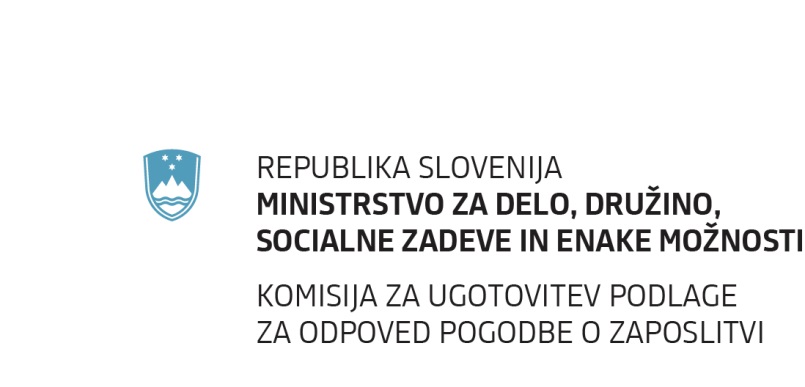 Številka: 01201-83/2019Datum:   1. 7. 2019POROČILO O ZADEVAH NA KOMISIJI ZA UGOTOVITEV PODLAGE ZA ODPOVED POGODBE O ZAPOSLITVI V LETU 2018  SPLOŠNO Pravne podlage za delo Komisije za ugotovitev podlage za odpoved pogodbe o zaposlitviPoložaj invalidov poleg Ustave Republike Slovenije (Uradni list RS, št.: 33/91-I, 42/97, 66/2000, 24/03, 69/04, 68/06, 47/13 in 75/16) in veljavne nacionalne zakonodaje, urejajo tudi mednarodni akti, ki prepovedujejo diskriminacijo zaradi invalidnosti, spodbujajo socialno in ekonomsko vključevanje in zaposlovanje invalidov. Z reformo invalidskega zavarovanja, na katero so vplivali tudi mednarodni pravni viri, je zakonodajalec v letu 1999, namesto absolutnega varstva invalidov pred odpovedjo pogodbe o zaposlitvi, določil sistem relativnega varstva, ki kot skrajni ukrep dopušča tudi odpoved pogodbe o zaposlitvi brez ponudbe nove pogodbe o zaposlitvi. Sistem varstva invalidov je bil uveden s 1. 1. 2006, ko je stopila v veljavo Uredba o določitvi kvote za zaposlovanje invalidov (Uradni list RS, št.: 111/05) in so se, skladno s 110. členom Zakona o zaposlitveni rehabilitaciji in zaposlovanju invalidov (Uradni list RS, št..16/07-uradno prešiščeno besedilo, 87/11, 96/12-ZPIZ-2 in 98/14, v nadaljevanju ZZRZI) od  uvedbe kvotnega sistema zaposlovanja invalidov, začele uporabljati določbe 102. do 105. člena Zakona o pokojninskem in invalidskem zavarovanju (Uradni list RS, št.: 109/06-UPB4, v nadaljevanju ZPIZ-1). Tako so bile podane pravne podlage za delo komisije in izpolnjeni pogoji, da so lahko delodajalci, ki menijo, da invalidom (zaradi nezmožnosti za opravljanje dela pod pogoji iz pogodbe o zaposlitvi zaradi invalidnosti ali iz poslovnega razloga) utemeljeno ne morejo ponuditi nove pogodbe o zaposlitvi v skladu s 101. členom ZPIZ-1 in prvim odstavkom 40. člena ZZRZI, pri Komisiji za ugotovitev podlage za odpoved pogodbe o zaposlitvi (v nadaljevanju Komisija) začnejo postopke za ugotavljanje podlage za odpoved pogodbe o zaposlitvi brez ponudbe nove pogodbe o zaposlitvi delovnim invalidom, katerim so z dokončno (izvršljivo) odločbo priznane pravice na podlagi invalidnosti II. ali III. kategorije in imajo sklenjeno pogodbo o zaposlitvi za nedoločen čas na območju Republike Slovenije in invalidom, ki nimajo statusa delovnega invalida, v skladu z zakonom, ki ureja delovna razmerja, v zvezi s 102.in 103. členom ZPIZ-1 ter 40. členom ZZRZI.Invalidi uživajo posebno varstvo in tudi varstvo pred odpovedjo pogodbe o zaposlitvi, ki ga poleg mednarodnih aktov določajo zakonski in podzakonski akti, neposredno  pa Zakon o delovnih razmerjih  (Uradni list RS, št.: 21/13, 78/13-popr., 47/15-ZZSDT, 33/16-PZ-F, 52/16, 15/17-odl.US in             22/19-ZPosS, v nadaljevanju ZDR-1). Tako ZDR-1 v 195. členu izrecno določa, da delodajalci zagotavljajo varstvo delovnih invalidov in invalidov, ki nimajo statusa delovnega invalida, pri zaposlovanju, usposabljanju ali preusposabljanju v skladu s predpisi o usposabljanju in zaposlovanju invalidov in predpisi o pokojninskem in invalidskem zavarovanju, v 196. členu pa da mora delodajalec delavcu, pri katerem je ugotovljena preostala delovna zmožost, v skladu s predpisi o pokojninskem in invalidskem zavarovanju, zagotoviti opravljanje drugega dela, ustreznega njegovi preostali delovni zmožnosti, opravljanje dela s krajšim delovnim časom od polnega glede na preostalo delovno zmožnost, poklicno rehabilitacijo in nadomestilo plače. Po prvem odstavku 101. člena ZPIZ-1 mora delodajalec, ki ima pomemben položaj že v postopkih za uveljavljanje in varstvo pravic iz invalidskega zavarovanja, zavarovancu, kateremu so z dokončno odločbo priznane pravice na podlagi II. ali III. kategorije in ima sklenjeno pogodbo o zaposlitvi za nedoločen čas na območju Republike Slovenije, ponuditi opravljanje drugega dela na delovnem mestu v skladu z  njegovo preostalo delovno zmožnostjo in strokovno izobrazbo oziroma usposobljenostjo oziroma mu zagotoviti poklicno rehabilitacijo ali delo s krajšim delovnim časom od polnega, razen v primerih, ko mu lahko skladno s 102. členom ZPIZ-1 in predpisi o delovnih razmerjih odpove pogodbo o zaposlitvi.V 116. členu ZDR-1 določa, da delodajalec lahko odpove pogodbo o zaposlitvi invalidu zaradi nezmožnosti opravljanja dela pod pogoji iz pogodbe o zaposlitvi zaradi invalidnosti in v primeru poslovnega razloga v primerih in  pod pogoji, določenimi s predpisi, ki urejajo pokojninsko in invalidsko zavarovanje, oziroma s predpisi, ki urejajo zaposlitveno rehabilitacijo in zaposlovanje invalidov. V primeru odpovedi pogodbe o zaposlitvi se glede pravic delavcev, ki niso drugače urejene s posebnimi predpisi in glede posebnega varstva pred odpovedjo, uporabljajo določbe ZDR-1, ki veljajo za odpoved iz poslovnega razloga. Invalidnost kot razlog za odpoved pogodbe o zaposlitvi je po 90. členu ZDR-1 neutemeljen razlog.  Če je posameznemu delavcu zaradi njegovega statusa zagotovljeno večkratno varstvo pred odpovedjo, pa 117. člen ZDR-1 določa, da velja močnejše pravno varstvo. Varstvo po 116. členu pa ne velja v primeru uvedbe postopka za prenehanje delodajalca.ZPIZ-1, katerega določbe 101., 102., 103. in 104. člena se po tretjem odstavku 429. člena Zakona o pokojninskem in invalidskem zavarovanju (Uradni list RS, št.: 96/12, 39/13, 102/15, 23/17, 40/17, 65/17 in 28/19, v nadaljevanju ZPIZ-2) uporabljajo do ureditve v zakonu, ki ureja zaposlitveno rehabilitacijo in zaposlovanje invalidov, v 101. členu in ZZRZI v 40. členu, podrobneje določata dolžnosti in postopke delodajalca v zvezi z zagotovitvijo pravic delovnega invalida ter način zagotovitve drugega ustreznega dela invalidu pri delodajalcu ali na podlagi sporazuma z drugim delodajalcem, s ponudbo za sklenitev pogodbe o zaposlitvi za nedoločen čas na ustreznem delu pri njem. ZZRZI tudi glede priporočil Kodeksa o ravnanju z invalidnostjo na delovnem mestu (v nadaljevanju Kodeks) v 37. členu opredeljuje primerna delovna mesta za invalide, določa, da delodajalci pri načrtovanju zaposlovanja in zaposlovanju invalidov upoštevajo Kodeks tako, da zagotavljajo enake možnosti invalidov, njihovo zaposlovanje in ohranitev njihove zaposlitve, odpoved pogodbe o zaposlitvi po 40. členu ZZRZI pa je le izjema in skrajni ukrep, ko delodajalci preverijo vse možnosti za ohranitev zaposlitve in utemeljeno ne morejo ponuditi sklenitve nove pogodbe. Le, če delodajalec invalidu utemeljeno ne more ponuditi nove pogodbe o zaposlitvi v skladu s prvim ali drugim odstavkom 40. člena ZZRZI, o čemer  odloči komisija za ugotovitev razlogov za odpoved pogodbe o zaposlitvi v skladu s predpisi, ki urejajo pokojninsko in invalidsko zavarovanje, lahko redno odpove pogodbo o zaposlitvi za nedoločen čas brez ponudbe nove pogodbe o zaposlitvi.Prvi odstavek 102. člena ZPIZ-1 določa, da lahko delodajalec zavarovancu, kateremu so z dokončno odločbo priznane pravice na podlagi invalidnosti II. ali III. kategorije in ima sklenjeno pogodbo o zaposlitvi za nedoločen čas na območju Republike Slovenije, odpove pogodbo o zaposlitvi za nedoločen čas brez ponudbe pogodbe o zaposlitvi v skladu s predpisi o delovnih razmerjih le v primeru, če mu zaradi ugotovljene invalidnosti II. ali III. kategorije ali iz poslovnega razloga utemeljeno ne more skladno s 101. členom ZPIZ-1 zagotoviti pravice do premestitve na drugo delovno mesto brez ali po končani poklicni rehabilitaciji oziroma pravice do dela s krajšim delovnim časom od polnega. V prvem odstavku 103. člena ZPIZ-1 je določeno, da pri delodajalcu, ki ima najmanj pet zaposlenih delavcev, ugotovi razloge za odpoved pogodbe o zaposlitvi komisija v sestavi predstavnika Zavoda za pokojninsko in invalidsko zavarovanje Slovenije, predstavnika Inšpektorata Republike Slovenije za delo, predstavnika Zavoda Republike Slovenije za zaposlovanje, predstavnika delodajalcev in predstavnika sindikatov. Po drugem odstavku 103. člena ZPIZ-1 pa navedena komisija ugotavlja razloge za odpoved pogodbe o zaposlitvi tudi pri delodajalcu, ki ima zaposlenih manj kot pet delavcev, če tako predlaga Zavod za pokojninsko in invalidsko zavarovanje Slovenije, Zavod Republike Slovenije za zaposlovanje, zavarovanec ali delodajalec.Komisijo je s Sklepom o imenovanju komisije za ugotovitev podlage za odpoved pogodbe o zaposlitvi, št.: 01203-74/2005, z dne 19. 12. 2005 (v nadaljevanju Sklep o imenovanju Komisije), ustanovil  minister za delo, družino  in socialne zadeve. Pravilnik o načinu dela Komisije za ugotovitev podlage za odpoved pogodbe o zaposlitvi (Uradni list RS, št.: 117/2005, v nadaljevanju Pravilnik), ki je začel veljati s 1. 1. 2006, pa je uredil način dela Komisije.Po Sklepu o imenovanju komisije in 3. členu Pravilnika Komisija ugotavlja podlago za odpoved pogodbe o zaposlitvi iz prvega odstavka 102. člena ZPIZ-1 in 40. člena ZZRZI, na podlagi prejema predloga delodajalca in delovne dokumentacije z ugotovitvami in predlogom Zavoda Republike Slovenije za zaposlovanje (v nadaljevanju ZRSZ) ter po 5. členu Pravilnika poda mnenje o tem, ali obstaja podlaga za odpoved pogodbe o zaposlitvi, ki jo delodajalec namerava odpovedati. Mnenje, ki ga poda Komisija, je procesna predpostavka v postopku za odpoved pogodbe o zaposlitvi brez ponudbe nove pogodbe o zaposlitvi in je dokončno ter se, v kolikor je ugotovljen obstoj podlage za odpoved pogodbe o zaposlitvi (po 116. členu ZDR-1, 102. členu ZPIZ-1 in 40. členu ZZRZI), lahko uporabi v postopku odpovedi pogodbe o zaposlitvi brez ponudbe nove pogodbe o zaposlitvi.Čeprav so se že v prvem letu delovanja Komisije pričakovale zakonske spremembe, ki bi omogočale celovito ureditev načina dela Komisije, glede na načelo legalitete, načina dela s Pravilnikom ni bilo mogoče ustrezneje urediti. Glede na prehodne določbe v ZPIZ-2, ki v tretjem odstavku 429. člena podaljšuje uporabo 101., 102., 103. in 104. člena ZPIZ-1 do ureditve v zakonu, ki ureja zaposlitveno rehabilitacijo in zaposlovanje invalidov in prvi odstavek 428. člena, po katerem se Pravilnik uporablja do sprejema novega, se način dela Komisije do nove ureditve ne spreminja. Zaradi racionalizacije, skrajševanja postopkov se predlogi predlagateljev iz prvega in drugega odstavka 103. člena ZPIZ-1 po 1. 1. 2018 vlagajo neposredno pri Območnih službah ZRSZ, na območju katere ima delodajalec sedež, ZRSZ pa po izvedenem postopku Komisiji pošlje predlog predlagatelja z delovno dokumentacijo in ugotovitve s predlogom ZRSZ o izpolnjevanju pogojev za odpoved pogodbe o zaposlitvi.Zagotavljanje pogojev za delo KomisijePravilnik določa, da je sedež Komisije Ministrstva za delo, družino, socialne zadeve in enake možnosti pri Zavodu za pokojninsko in invalidsko zavarovanje Slovenije (v nadaljevanju ZPIZ), Kolodvorska 15, Ljubljana, da ZPIZ zagotavlja materialne, tehnične in organizacijske pogoje za delo Komisije ter, da sekretarja Komisije imenuje Komisija izmed javnih uslužbencev ZPIZ.Poleg sprejemanja predlogov, vodenja evidenc, pregledovanja in popisovanja delovne dokumentacije, odstopanja predlogov predlagateljev ZRSZ, priprave sej, poročanja na sejah, pisanja zapisnikov, izplačevanja sejnin in stroškov, spremljanja podatkov o zadevah, pripravljanja odpravkov podanih mnenj in arhiviranja dosjejev, so javni uslužbenci ZPIZ-a pripravljali poročila, izvajali izmenjavo podatkov ter pripravljali odgovore zavarovancem in delodajalcem, območne enote pa so v primerih večkratnega varstva delavcev pred upokojitvijo  pred odpovedjo pogodbe o zaposlitvi sodelovale s pripravo izračunov pogojev za pridobitev pravice do starostne pokojnine. Veliko je bilo tudi odgovorov na telefonska vprašanja zavarovancev in delodajalcev ter njihovih pooblaščencev, ki so se nanašala na zakonodajo glede varstva invalidov pred odpovedjo pogodbe o zaposlitvi ter na pravice iz invalidskega zavarovanja.Pri delu Komisije imata pomembno vlogo tako Inšpektorat Republike Slovenije za delo, ki je na predlog Komisije opravljal nadzore pri delodajalcih v primerih kršitev določb ZDR-1 ter ZRSZ, kjer so strokovni delavci pregledovali predloženo delovno dokumentacijo, jo po potrebi dopolnjevali in pripravili ugotovitve in predloge ZRSZ, ki so po 4. členu Pravilnika del delovne dokumentacije, na podlagi katere Komisija ugotavlja obstoj podlage za odpoved pogodbe o zaposlitvi. Od 1. 1. 2018 dalje se predlogi za odpoved pogodbe o zaposlitvi vlagajo neposredno pri območnih službah ZRSZ.Navedena sprememba načina dela je vplivala na število vloženih predlogov. Po 3. členu Pravilnika Komisija začne postopek ugotavljanja podlage za odpoved pogodbe o zaposlitvi na podlagi prejema predloga delodajalca z delovno dokumentacijo ter ugotovitev in predloga ZRSZ. Tako v mesecu januarju 2018 ni bil začet noben postopek, v mesecu februarju je bilo začetih 22 postopkov, v mesecu marcu 34, v aprilu 24, v maju 22, v juniju 24, v juliju 21, v avgustu 21, v septembru 34, v oktobru 43, v novembru 27 in v decembru 29 (v letu 2018 je bilo skupaj vloženih novih predlogov 301). Seje KomisijeV letu 2018 je imela Komisija 38 sej, na katerih je strokovno in odgovorno obravnavala predloge ter 2 dopisni seji. Na prvi dopisni seji so bile sprejete Spremembe in dopolnitve Poslovnika o delu Komisije za ugotovitev podlage za odpoved pogodbe o zaposlitvi, na drugi pa je bil s 30. 6. 2018 razrešen Darko Kastelic, sekretar Komisije, ki je te naloge opravljal od začetka dela Komisije (za sekretarja je bil imenovan 26. 1. 2006), s 1. 7. 2018 sem bila za sekretarko Komisije imenovana Polonca Čižman – Žagar.Zapisnike sej s podatki o obravnavanih zadevah je Komisija sproti pošiljala Ministrstvu za delo, družino, socialne zadeve in enake možnosti, ZRSZ, vsem članom Komisije in še posebej Direktoratu za invalide, vojne veterane in žrtve vojnega nasilja. Glede odprtih vprašanj je obveščala Ministrstvo za delo, družino, socialne zadeve in enake možnosti, pri svojem delu je upoštevala stališča Direktorata za delovna razmerja in pravice iz dela in stališča Direktorata za invalide, vojne veterane in žrtve vojnega nasilja. V primerih obravanave predlogov invalidskih podjetij so bili na seje vabljeni tudi predstavniki Direktorata za invalide, vojne veterane in žrtve vojnega nasilja. Na spletni strani Ministrstva za delo, družino, socialne zadeve in enake možnosti, Direktorat za delovna razmerja in pravice iz dela, objavlja tudi informacije o delu Komisije.PODATKI O ZADEVAH NA KOMISIJI V LETU 2018Komisija je v trinajstem letu delovanja nadaljevala z reševanjem predlogov, vloženih v letu 2017, ki do konca leta še niso bili rešeni in predlogov za ugotovitev podlage za odpoved pogodbe o zaposlitvi, ki so jih delodajalci vložili v letu 2018.Iz preglednice 2.1. je razvidno, da je bilo pri Komisiji v letu 2018 število na novo vloženih predlogov za ugotovitev podlage za odpoved pogodbe o zaposlitvi 301. Skupaj s 120 predlogi iz leta 2017, ki do konca leta 2017 še niso bili rešeni, je bilo v reševanju 421 zadev, kar je 27,04 odstotka manj kot v letu 2017, ko je bilo v reševanju 577 zadev.  Preglednica 2.1.: ŠTEVILO PREJETIH, REŠENIH IN NEREŠENIH PREDLOGOV ZA UGOTOVITEV PODLAGE ZA ODPOVED POGODBE O ZAPOSLITVI PO LETIHV letu 2018 je imela komisija 38 sej in rešila 392 zadev (kar je 14,22 odstotka manj kot v lanskem letu, ko je bilo rešenih 457 zadev), od tega v 390 primerih glede nameravanih odpovedi pogodb o zaposlitvi delovnim invalidom in v 1 primeru invalidu, ki ni imel statusa delovnega invalida ter v 1 primeru je delodajalec vložil predlog za delavca, ki sploh ni imel statusa invalida. Ob tem kaže poudariti, da je Komisija obravnavala več zahtevnejših zadev, večkrat pa je bilo treba obravnave zadev tudi preložiti. Komisija je po preučitvi delovne dokumentacije z ugotovitvami in predlogom ZRSZ o izpolnjevanju pogojev za odpoved pogodbe o zaposlitvi v 42 primerih obravnave preložila, in sicer: v 13 primerih zaradi preverjanja večkratnega varstva pred odpovedjo pogodbe o zaposlitvi, v 27 primerih zaradi pridobivanja dodatne dokumentacije, v 1 primeru je bil predlagan nadzor Inšpektorata Republike Slovenije za delo pri delodajalcu, v 1 primeru je bila zadeva vrnjena ZRSZ. Na dan 31. december 2018 je bilo 29 nerešenih zadev.Komisija je na podlagi pridobljene delovne dokumentacije z ugotovitvami in predlogi ZRSZ v 268 primerih (68,37 odstotka vseh rešenih zadev) ugotovila, da obstaja podlaga za odpoved pogodbe o zaposlitvi brez ponudbe nove pogodbe ter podala pozitivno mnenje, v 124 primerih (31,63 odstotka rešenih zadev) pa je podala negativno mnenje ali pa zadeve rešila na drug način, brez mnenja o podlagi za odpoved pogodbe o zaposlitvi.Iz slike 2.1. je razviden grafičen prikaz vloženih predlogov in vseh zadev v reševanju v posameznem letu.Slika 2.1.: GRAFIČNI PRIKAZ VLOŽENIH PREDLOGOV V POSAMEZNEM LETU IN VSEH                 ZADEV V REŠEVANJUIz evidence o vloženih predlogih je razvidno, da je v obdobju od 1. 1. 2018 do 31. 12. 2018 (preglednica 2.2.):v 1 primeru vložen predlog delodajalca za ugotovitev podlage za odpoved pogodbe o zaposlitvi delavki, ki sploh ni imela statusa invalida, v 1 primeru pa delavcu, ki ni imel statusa delovnega invalida (invalid po ZZRZI) – 0,66 odstotka vloženih predlogov v letu 2018. V ostalih 299 primerih pa so bili vloženi predlogi za odpoved pogodbe o zaposlitvi delovnim invalidom, in sicer:v 12 primerih za delovne invalide po ZPIZ – 3,99 odstotka vloženih predlogov v letu 2018,v 40 primerih za delovne invalide po ZPIZ-1 - 13,29 odstotka vloženih predlogov v letu 2018 inv 247 primerih za delovne invalide po ZPIZ-2 - 82,06 odstotka vloženih predlogov v letu 2018.Preglednica 2.2.:  PODATKI O VLOŽENIH PREDLOGIH V OBDOBJU OD 1. 1. 2006 DO 31. 12. 2018 GLEDE NA STATUS INVALIDAOd 1. 1. 2006, ko je Komisija začela z delom, do 31. 12. 2018 je bilo vloženih predlogov skupaj 9292 (preglednica 2.2.). Od tega za:197 invalidov, ki nimajo statusa delovnega invalida – 2,12 odstotka vloženih predlogov od 2006-2018,2360 za delovne invalide po ZPIZ - 25,39 odstotka vloženih predlogov od 2006-2018,5140 za delovne invalide po ZPIZ-1- 55,32 odstotka vloženih predlogov od 2006-2018 in1595 za delovne invalide po ZPIZ-2 – 17,17 odstotka vloženih predlogov od 2006-2018.Podatki iz preteklih let (slika 2.2.) kažejo, da se je v letu 2018 zmanjšal delež predlogov za ugotovitev podlage za odpoved pogodbe o zaposlitvi delovnim invalidom po ZPIZ, to je invalidom, pri katerih je invalidnost nastala pred 1. 1. 2003, povečal pa se je delež predlogov za ugotovitev podlage za odpoved pogodbe o zaposlitvi delovnim invalidom po ZPIZ-1 in ZPIZ-2.Slika 2.2.: STRUKTURA PREDLOGOV V LETIH 2014, 2015, 2016, 2017 IN 2018 GLEDE NA STATUS INVALIDAReševanje zadev je v letu 2018 potekalo tekoče, kljub temu, da je Komisija obravnavala več zahtevnejših zadev, zlasti še zaradi morebitnega večkratnega varstva pred odpovedjo pogodbe o zaposlitvi po 117. členu ZDR-1, v primerih varstva delavcev pred upokojitvijo po 114. členu ZDR-1 ter varstva pred odpovedjo pogodbe o zaposlitvi predstavnikom delavcev po 112. členu ZDR-1. Komisija je po preučitvi delovne dokumentacije z ugotovitvami in predlogom ZRSZ o izpolnjevanju pogojev za odpoved pogodbe o zaposlitvi v 42 primerih obravnave preložila, in sicer: v 13 primerih zaradi preverjanja večkratnega varstva pred odpovedjo pogodbe o zaposlitvi, v 27 primerih zaradi pridobivanja dodatne dokumentacije, v 1 primeru je bil predlagan nadzor Inšpektorata Republike Slovenije za delo pri delodajalcu, v 1 primeru je bila zadeva vrnjena ZRSZ. Na dan 31. december 2018 je bilo 29 nerešenih zadev.Kot je razvidno iz preglednice 2.3., je bilo na Komisiji od 1. 1. 2018 do 31. 12. 2018 rešenih 392 zadev. Na dan 31. 12. 2018 pa je ostalo še 29  nerešenih zadev.Preglednica 2.3.: STANJE ZADEV NA KOMISIJI NA DAN 31. 12. 2018*    v podatku je zajetih 120  zadev  za katere  so bili predlogi vloženi v letu 2017,  postopki pa do  31.12.2017 niso bili      končani  in  301  za katere so bili postopki uvedeni od  1. 1. 2018  do  31. 12. 2018  **  od tega so  bile 3  zadeve že obravnavane na seji, obravnava pa je bila preložena, 1 zadeva pa je bila vrnjena ZRSZKomisija je na podlagi pridobljene delovne dokumentacije z ugotovitvami in predlogi ZRSZ v 268 primerih (68,37 odstotka vseh rešenih zadev) ugotovila, da obstaja podlaga za odpoved pogodbe o zaposlitvi brez ponudbe nove pogodbe ter podala pozitivno mnenje, v 124 primerih (31,63 odstotka rešenih zadev) pa je podala negativno mnenje ali pa zadeve rešila na drug način, brez mnenja o podlagi za odpoved pogodbe o zaposlitvi.Med primeri, ko Komisija ni podala pozitivnega mnenja, gre v 101 primeru za podajo negativnega mnenja (25,76 odstotka rešenih zadev), v 23 primerih (5,87 odstotka rešenih zadev) pa so zadeve rešene na drug način, predvsem gre za primere, ko so delodajalci vložili predloge za ugotovitev podlage za odpoved pogodbe o zaposlitvi, odločba o pravicah iz invalidskega zavarovanja pa še ni bila izvršljiva; ko so delodajalci pogodbo o zaposlitvi že odpovedali ali pa je bila pogodba o zaposlitvi sklenjena za določen čas; ali, ko se je tekom postopka za invalida našla rešitev za ohranitev zaposlitve pri delodajalcu ali pri drugem delodajalcu in je delodajalec predlog umaknil. Od pozitivnih mnenj je bilo v 39,85 odstotkih ugotovljeno, da delodajalec iz poslovnega razloga utemeljeno ne more ponuditi nove pogodbe o zaposlitvi in da obstaja podlaga za odpoved pogodbe o zaposlitvi brez ponudbe nove pogodbe o zaposlitvi po 1. odstavku 102. člena ZPIZ-1 in 40. členu ZZRZI ter v 60,15 odstotkih, da delodajalec delovnemu invalidu, ki zaradi invalidnosti ni zmožen opravljati dela pod pogoji iz pogodbe o zaposlitvi, utemeljeno ne more ponuditi nove pogodbe o zaposlitvi in da obstaja podlaga za odpoved pogodbe o zaposlitvi brez ponudbe nove pogodbe o zaposlitvi po 1. odstavku 102. člena ZPIZ-1 in 40. členu ZZRZI.Podatki o podanih pozitivnih mnenjih glede na spol in status invalidnosti (preglednica 2.4.) kažejo, da je v letu 2018 delež žensk med vsemi pozitivnimi mnenji 56,72 odstotka, moških pa 43,28 odstotka. Po podatkih o podanih pozitivnih mnenjih glede na spol, za obdobje od 1. 1. 2006 do 31. 12. 2018 (preglednica 2.5.), pa je bilo pozitivno mnenje podano v 2919 primerih (43,74 odstotka) za ženske in v 3754 primerih (56,26 odstotka) za moške.Preglednica 2.4.: POZITIVNO REŠENE ZADEVE V LETU 2018, GLEDE NA SPOL IN STATUS INVALIDAPreglednica 2.5.: PODATKI O POZITIVNO REŠENIH ZADEVAH PO LETIH, GLEDE NA SPOL IN STATUS INVALIDA V letu 2018 je povprečna starost invalidov na dan podaje mnenja, za katere je Komisija ugotovila, da obstaja podlaga za odpoved pogodbe o zaposlitvi, 50,99 let (ženske 50,95 let in moški 50,52 let). Najmlajši  moški je bil star 25 let, najstarejši pa 63 let; najmlajša ženska je bila stara 32 let, najstarejša pa 63 let. Od 1. 1. 2006 do 31. 12. 2018 je bilo vloženih 9292 predlogov, končanih 9263 postopkov in v 6673 primerih podano mnenje, da obstaja podlaga za odpoved pogodbe o zaposlitvi brez ponudbe nove pogodbe (72,04 odstotka vseh podanih mnenj), v 2590 primerih pozitivno mnenje ni bilo podano (27,96 odstotka vseh podanih mnenj), kar je razvidno iz preglednice 2.1. Med primeri, ko Komisija ni podala pozitivnega mnenja, gre v 1929 primerih za podajo negativnega mnenja (20,82 odstotka vseh podanih mnenj), v 661 primerih pa za zadeve, rešene na drug način (7,14 odstotka vseh podanih mnenj).Tako kot podatki o podanih mnenjih o ugotovljenem obstoju podlage za odpoved pogodb o zaposlitvi po dejavostih v preteklih letih, tudi podatki o podanih pozitivnih mnenjih v letu 2018 (slika 2.3.) kažejo, da predelovalne dejavnosti predstavljajo največji delež. Predelovalni dejavnosti, v letu 2018, sledijo trgovina, vzdrževanje in popravila; izobraževanje in gradbeništvo; zdravstvo in socialno varstvo; gostinstvo; druge raznovrstne poslovne dejavnosti, finančne in zavarovalniške dejavnosti; oskrba z vodo, ravnanje z odplakami; promet in skladiščenje, dejavnost javne uprave; strokovne, znanstvene in tehnične dejavnosti; kmetijstvo in lov, gozdarstvo, ribištvo; informacijske in komunikacijske dejavnosti; kulturne, razvedrilne dejavnosti.Slika 2.3.: POZITIVNA MNENJA PO DEJAVNOSTIH DELODAJALCEVIz zbranih podatkov o pozitivno rešenih zadevah po območnih službah ZRSZ, glede na sedež delodajalcev, je bilo pozitivno rešenih največ predlogov, ki so jih podali delodajalci s sedežem na območju Ljubljane. Sledijo Maribor, Celje, Velenje, Kranj, Murska Sobota, Ptuj, Trbovlje, Novo mesto, Sevnica in Koper, Nova Gorica.Slika 2.4.:  POZITIVNO REŠENE ZADEVE V LETIH  2015, 2016, 2017 in 2018 PO OBMOČNIH SLUŽBAH ZRSZ, GLEDE NA SEDEŽ DELODAJALCEVOdpravki mnenj Komisije v letu 2018 so bili tako kot v preteklih letih, odposlani delodajalcem, ki nameravajo odpovedati pogodbe o zaoposlitvi in delavcem, v enem tednu po podanem mnenju (rok po poslovniku je 15 dni po podanem mnenju), postopki pa so od prejema ugotovitev ZRSZ, s predlogi o izpolnjevanju pogojev za odpoved pogodbe o zaposlitvi, ki so sestavni del delovne dokumentacije po 4. členu Pravilnika, povprečno trajali 41 dni, postopki, v katerih je bil ugotovljen obstoj podlage za odpoved pogodbe o zaposlitvi, pa 35 dni. Na trajanje postopkov vpliva predložena delovna dokumentacija in zahtevnost zadev, še posebej v primerih, ko je potrebno večkratno obravnavanje zadev zaradi predlaganega nadzora Inšpektorata Republike Slovenije za delo pri delodajalcih ali pa pridobivanja za podajo mnenja potrebnih podatkov.Ob podatku o podanih pozitivnih mnenjih o obstoju podlage za odpoved pogodbe o zaposlitvi pa poudarjamo, da ta podatek ne predstavlja dejanskega števila invalidov, ki so jim delodajalci odpovedali pogodbe o zaposlitvi po pridobljenem pozitivnem mnenju Komisije. Dejansko število odpovedanih pogodb o zaposlitvi je nižje od števila podanih mnenj, kar dokazujejo tudi primeri, ko delodajalci po že pridobljenem pozitivnem mnenju Komisije, ponovno vložijo predlog za ugotovitev podlage za odpoved pogodbe o zaposlitvi za istega  invalida oziroma delovnega invalida ali pa mu  kljub pridobljenemu pozitivnemu mnenju Komisije delovnega razmerja ne odpovejo.Mnenje Komisije, s katerim je ugotovljeno, da obstoji podlaga za odpoved pogodbe o zaposlitvi, ki jo namerava odpovedati delodajalec, je procesna predpostavka v postopku odpovedi pogodbe o zaposlitvi, ki ga vodi delodajalec in ni upravni akt, ker se z njim ne odloča o pravici, obveznosti ali pravni koristi. Mnenje Komisije je kombinacija ugotovljenega dejanskega stanja in strokovnih ugotovitev, posledice pa nastopijo z delodajalčevo odpovedjo pogodbe o zaposlitvi delavcu, ki ima status invalida oziroma delovnega invalida. Dokazno breme utemeljenosti podlage za odpoved pogodbe o zaposlitvi je na delodajalcu, ki delavcu, ki ima status invalida oziroma delovnega invalida, odpove pogodbo o zaposlitvi. Po odpovedi pogodbe o zaposlitvi je invalidu oziroma delovnemu invalidu zagotovljeno sodno varstvo, kjer se preverja tudi obstoj razlogov za odpoved pogodbe o zaposlitvi, torej tudi mnenje Komisije.Razlog za manjše število prejetih predlogov je pripisati izboljšanju gospodarskih razmer in pomanjkanju delovne sile ter tudi spremembi načina dela, ki velja od 1. 1. 2018 dalje, ko delodajalci predloge vlagajo na območnih službah ZRSZ.  Poročilo pripravila:Polonca Čižman - ŽagarSekretarka KomisijeLETONEREŠENEVLOGE NA DAN  1.1.PREJETE 
 VLOGE   
V  TEKOČEM LETUREŠENE  VLOGE
REŠENE  VLOGE
REŠENE  VLOGE
REŠENE  VLOGE
NEREŠENEVLOGENA DAN 31.12. LETONEREŠENEVLOGE NA DAN  1.1.PREJETE 
 VLOGE   
V  TEKOČEM LETUPOZITIVNONEGATIVNONA DRUGNAČINSKUPAJNEREŠENEVLOGENA DAN 31.12.   Leto   2006/      1133 599  16064   823310  Leto   2007310    839723   166   49 938   211     Leto   2008       211 866572   142   70 784            293     Leto   2009       293      1156913   150   781141   308       Leto   2010       308 964717   178   88 983   289       Leto   2011       289 712589   176   54 819   182       Leto   2012       182 698479   141   55 675   205       Leto   2013       205 658495   140   59 694   169       Leto   2014       169 621440   180   30 650   140       Leto   2015       140 441 282   147   23 452   129       Leto   2016       129445       293         129  33 455   119   Leto   2017       119458       303         119  35 457   120   Leto   2018       120301       268         101  23 392  29 SKUPAJ9292667319296619263LETOInvalidi, ki nimajo statusa delovnega invalidaDelovni invalidi II. kategorije po ZPIZDelovni invalidi III. kategorije po ZPIZDelovni invalidi II. kategorije po ZPIZ-1Delovni invalidi III. kategorije po ZPIZ-1Delovni invalidi II. kategorije po ZPIZ-2Delovni invalidi III. kategorije po ZPIZ-2SKUPAJ200642172498841300113320072104274114480083920083621938600008662009197322724813001156201017581771669600964201193194145640071220127246313591006982013472871173810114658201427196761976299621201581532698927344120167112109614296445201774303774333458201826623810237301SKUPAJ197607175312850124315529292PREDLAGATELJIVLOŽENI PREDLOGI(nerešene vloge iz   leta 2017 in vloge prejete v letu  2018)REŠENO 
od 1. 1. 2018 do 31. 12.2018REŠENO 
od 1. 1. 2018 do 31. 12.2018REŠENO 
od 1. 1. 2018 do 31. 12.2018REŠENO 
od 1. 1. 2018 do 31. 12.2018NEREŠENOPREDLAGATELJIVLOŽENI PREDLOGI(nerešene vloge iz   leta 2017 in vloge prejete v letu  2018)POZITIVNONEGATIVNONA DRUGNAČINSKUPAJNEREŠENODELODAJALCI421268        1012339229ZAVAROVANCIZAVOD RS ZA 
ZAPOSLOVANJEZPIZSKUPAJ421*2681012339229**LETOSPOLInvalidi, ki nimajo statusa delovnega invalidaDelovni invalidi II. kategorije po ZPIZDelovni invalidi III. kategorije po ZPIZDelovni invalidi II. kategorije po ZPIZ-1Delovni invalidi III. kategorije po ZPIZ-1Delovni invalidi II. kategorije po ZPIZ-2Delovni invalidi III. kategorije po ZPIZ-2SKUPAJ2018ženske121221351522018moški1348496116Skupaj1352206231268LETOSPOLInvalidi, ki nimajo statusa delovnega invalidaDelovni invalidi II. kategorije po ZPIZDelovni invalidi III. kategorije po ZPIZDelovni invalidi II. kategorije po ZPIZ-1Delovni invalidi III. kategorije po ZPIZ-1Delovni invalidi II. kategorije po ZPIZ-2Delovni invalidi III. kategorije po ZPIZ-2SKUPAJ2006Ženske1161106094002722006Moški4411522128003272007Ženske1581161123002992007Moški1321797205004242008Ženske124400169002342008Moški124823228003382009Ženske733688285004012009Moški8311386329005122010Ženske913416187002562010Moški9269510321004612011Ženske216354182002392011Moški111527279003502012Ženske26232180002132012Moški46329215002662013Ženske10131541590222232013Moški2763251790232722014Ženske87183742821942014Moški19103717901002462015Ženske3560300881322015Moški37105314901502016Ženske3270304991452016Moški42120377861482017Ženske52403511121592017Moški201502301041442018Ženske00121221351522018Moški13408496116SKUPAJ14643913208536222410376673